Publicado en Pozuelo de Alarcón el 24/03/2021 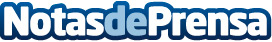 Sinopharm autoriza a Stratton Suministros a promocionar sus productos en EspañaSinopharm Fortune International Trading Corp., empresa perteneciente al grupo Sinopharm, líder en productos sanitarios y de protección individual de China, ha firmado con Stratton Suministros SL un encargo para promocionar sus productos en territorio español durante 2021Datos de contacto:Laura Blanco García650309126Nota de prensa publicada en: https://www.notasdeprensa.es/sinopharm-autoriza-a-stratton-suministros-a Categorias: Medicina Industria Farmacéutica Emprendedores http://www.notasdeprensa.es